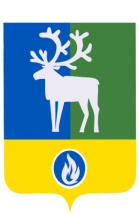 СЕЛЬСКОЕ ПОСЕЛЕНИЕ ВЕРХНЕКАЗЫМСКИЙБЕЛОЯРСКИЙ РАЙОНХАНТЫ-МАНСИЙСКИЙ АВТОНОМНЫЙ ОКРУГ – ЮГРАПроектАДМИНИСТРАЦИЯ СЕЛЬСКОГО ПОСЕЛЕНИЯ ПОСТАНОВЛЕНИЕот __ _________ 2016 года                                                                                                  № ___О внесении изменений в постановление администрации сельского поселения Верхнеказымский от 09 августа 2016 года № 113П о с т а н о в л я ю:1. Внести в постановление администрации сельского поселения Верхнеказымский от 09 августа 2016 года № 113 «О внесении изменений в постановление администрации сельского поселения Верхнеказымский от 14 июля 2011 года № 67» следующие изменения:1) пункт 1 изложить в следующей редакции:«1. Внести в постановление администрации сельского поселения Верхнеказымский от 14 июля 2011 года № 67 «Об утверждении административного регламента предоставления муниципальной услуги «Предоставление сведений из реестра муниципального имущества» (далее – постановление) изменение, изложив пункт 3 в следующей редакции:«3.  Опубликовать настоящее постановление в газете «Белоярские вести» и обеспечить его размещение на официальном сайте органов местного самоуправления сельского поселения Верхнеказымский в информационно-телекоммуникационной сети Интернет.».»;2) в пункте 2 слова ««Предоставления муниципальной услуги» исключить.2. Опубликовать настоящее постановление в газете «Белоярские вести».3. Настоящее постановление вступает в силу после его официального опубликования.4. Контроль за выполнением постановления возложить на заместителя главы муниципального образования, заведующего сектором администрации сельского поселения Верхнеказымский В.В.Синцова. Глава сельского поселения                                                                                    Г.Н.Бандысик